SLOVENSKÉ VYSŤAHOVALECTVO II. – Pracovný listSlováci sa sťahovali do Ameriky koncom 19. storočia:výnimočnemasovoV USA v meste ................................ v roku ................ bola založená najvýznamnejšia organizácia Slovákov .......................................................... .  Slováci v Amerike založili aj:Maticu SlovenskúMaticu amerických SlovákovKtorá slovenská osobnosť odišla do USA a zapísala si spoluautorstvo vynájdenia rádia?...................................................................................................................................................Medzi zakladateľov Slovenskej ligy patrí Peter Rovnianek.pravdanepravdaAká príčina donútila Slovákov odísť do Ameriky?................................................................................................................................................... Koľko Slovákov sa vysťahovalo pred prvou svetovou vojnou?asi 500 000asi miliónHlavným cieľom Ligy Slovákov bolo ......................................... ........................................................................................................ 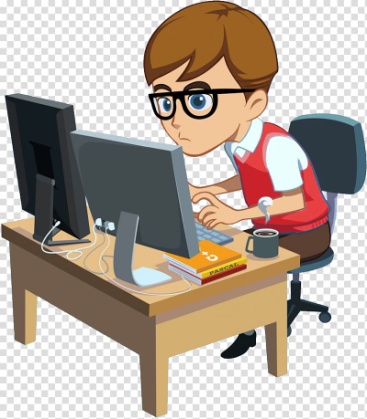 